OVER  IP  LCD  KVMNTL-1708S； 产品介绍：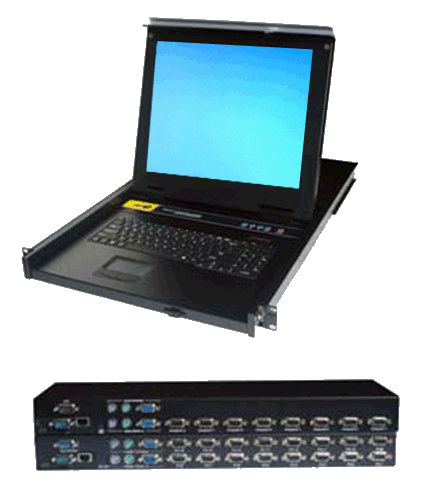 一台以网络IP为基础的KVM管理设备，让近端与远程的操作人员能轻松管理监控您的PC和服务器。能够管理最多16部电脑，同时也可通过网络从远程进行操作管理。他集成了17寸的LCD显示器，与内置的笔记本鼠标触摸板和键盘。节约机柜空间，在您不使用的时候可将其推入机柜隐藏起来。产品特点：1. 集17寸LCD液晶显示器的KVM控制端于单一抽拉式机身内2.带有一个远程控制端口，可通过网络进行远程访问。3.远端再接入一台计算机，两控制端管理（本地，远程）。4.兼容USB和PS/2接口服务器，支持热插拔模式。5.采用256位SSL加密和证书管理，以确保所有档案及数据传输时安全的连接远程目标设备6.具自动扫描功能，方便监控系统状况。7.一人上架创新设计-单人简易安装套件9.全金属外壳，1U空间、标准19"机柜安装使用。10.前置锁扣直接锁住LCD屏幕，主机更加有保障。11.无需安装软件，可直接由切换按键或是键盘组合键进行主机间切换。12.提供独立级联接口，可连接相同系列Switch，控制多达256台以上服务器主机。13.可支持操作系统:Windows 2000、Windows XP、Windows Vista、LINUX 及 FreeBSD等。产品规格功能NTL-1708SLCD17寸计算机连接数量8计算机最大连接128计算机连接接口HDB15 母头远程控制端RJ-45 Daisy Chaining 串联 可串联8层，连接接口：DB15（母头）计算机选择OSD菜单，热键，按钮热键提供多种热键（Scroll-Lock/Cap-Lock/Num-Lock/Alt/Ctrl/Win）自动扫描间隔5-255秒键盘/鼠标模拟PS/2 & USB分辨率（近端）/（远端）1280 x 1024/ 1280 x 1024耗电量120V 30W / 230V 37W电源100-240VAC;50/60Hz; 湿度0~80% RH 操作温度 ~  储存温度 ~ 外壳金属机身尺寸620mmx445.8mmx重量